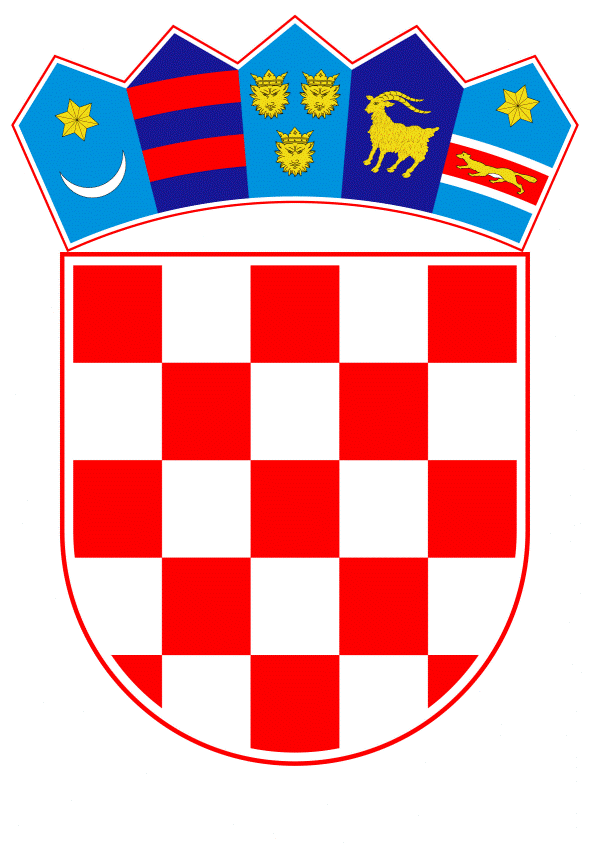 VLADA REPUBLIKE HRVATSKEZagreb, 14. travnja 2021.______________________________________________________________________________________________________________________________________________________________________________________________________________________________Banski dvori | Trg Sv. Marka 2  | 10000 Zagreb | tel. 01 4569 222 | vlada.gov.hrKlasa:Urbroj:Zagreb,                                                             PREDSJEDNIKU HRVATSKOG SABORAPredmet:  Izvješće o stanju sektora vodnih usluga i radu Vijeća za vodne usluge za 2019.mišljenje Vlade Republike HrvatskeVeza:     Pismo Hrvatskoga sabora, KLASE: 021-12/21-09/10, URBROJA: 65-21-03 od 1.    ožujka 2021. godineNa temelju članka 214. stavka 4. Poslovnika Hrvatskoga sabora (Narodne novine, br. 81/13, 113/16, 69/17, 29/18, 53/20 i 123/20), Vlada Republike Hrvatske o Izvješću o stanju u sektoru vodnih usluga i radu Vijeća za vodne usluge za 2019., daje sljedeće MIŠLJENJEVlada Republike Hrvatske predlaže Hrvatskome saboru da prihvati Izvješće o stanju u sektoru vodnih usluga i radu Vijeća za vodne usluge za 2019. godinu, koje je predsjedniku Hrvatskoga sabora podnijelo Vijeće za vodne usluge aktom, KLASE: 325-11/21-03/20, URBROJA: 346-99-21-1 od 25. veljače 2021. godine.Za svoje predstavnike, koji će u vezi s iznesenim mišljenjem biti nazočni na sjednicama Hrvatskog sabora i njegovih radnih tijela, Vlada je odredila dr. sc. Tomislava Ćorića, ministra gospodarstva i održivog razvoja, te dr. sc. Marija Šiljega, Milu Horvata i Ivu Milatića, državne tajnike u Ministarstvu gospodarstva i održivog razvoja.PREDSJEDNIK    mr. sc. Andrej PlenkovićOBRAZLOŽENJEVijeće za vodne usluge je osnovano Zakonom o vodama (Narodne novine, br. 153/09) kao neovisno državno tijelo čija je nadležnost osiguranje zakonitosti u području određivanja cijene vodnih usluga te naknade za razvoj iz zakona kojim se uređuje financiranje vodnoga gospodarstva. Donošenjem Zakona o vodnim uslugama (Narodne novine, br. 66/19) omogućen je nastavak rada Vijeća za vodne usluge osnovanog Zakonom o vodama (Narodne novine, br. 153/09, 63/11, 56/13, 14/14 i 46/18), a njegovo djelovanje se odnosi na osiguranje zakonitosti u području cijena vodnih usluga i naknade za razvoj te drugih pitanja iz Zakonom o vodnim uslugama određenog djelokruga (članak 67. istog Zakona).Sukladno obvezi iz članka 65. stavka 6. Zakona o vodnim uslugama Vijeće za vodne usluge je pripremilo i 25. veljače 2021. podnijelo Hrvatskom saboru Izvješće o stanju u sektoru vodnih usluga i radu Vijeća za vodne usluge za 2019. Predsjednik Hrvatskoga sabora je aktom KLASE: 021-12/21-09/10, URBROJA: 65-21-03 od 1. ožujka 2021. zatražio mišljenje Vlade Republike Hrvatske na gore navedeno Izvješće.Vijeće provodi naknadnu (ex post) kontrolu zakonitosti donesenih odluka o cijenama vodnih usluga i odluka o naknadi za razvoj, na osnovi troškova koje su Vijeću podnosili isporučitelji vodnih usluga te je u okviru svoje nadležnosti u izvještajnom razdoblju pratilo rad 160 isporučitelja vodnih usluga u Republici Hrvatskoj. Na temelju prikupljenih podataka Vijeće je u svom Izvješću obradilo najznačajnije pokazatelje o njihovom poslovanju s posebnim naglaskom na cijene vode za kućanstva i poslovne korisnike te njihovu priuštivost.  Ministarstvo gospodarstva i održivog razvoja u suradnji s Ministarstvom financija, sukladno dopisu Vlade Republike Hrvatske od 4. ožujka 2021. određeno je nositeljem pripreme prijedloga mišljenja.Sukladno navedenom, predlaže se davanje mišljenja Vlade Republike Hrvatske o prihvaćanju Izvješća o stanju u sektoru vodnih usluga i radu Vijeća za vodne usluge za 2019. godinu od strane Hrvatskog sabora. Predlagatelj:Ministarstvo gospodarstva i održivog razvojaPredmet:Prijedlog mišljenja Vlade Republike Hrvatske Hrvatskom saboru o prihvaćanju Izvješća o stanju sektora vodnih usluga i radu Vijeća za vodne usluge za 2019.